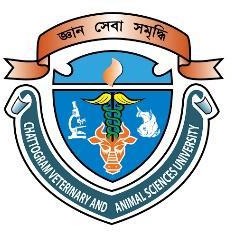 BIOCHEMICAL AND MICROBIAL ANALYSISOF LOBSTER COLLECTED FROM FISH MARKETS OF COX’S BAZAR       Labonno Barua           Roll No. 0120/04                                   Registration No. 877                                              Session: 2020-2021A thesis submitted in the partial fulfillment of the requirements for the degree of Master of Science in Fishing & Post-Harvest Technology                  Department of Fishing & Post-Harvest TechnologyFaculty of Fisheries         Chattogram Veterinary and Animal Sciences University                                 Chattogram-4225, Bangladesh     DECEMBER, 2022                                                                                                                                                                                     iAuthorizationI hereby declare that I am the sole author of the thesis. I also authorize the Chattogram Veterinary and Animal Sciences University (CVASU) to lend this thesis to other institutions or individuals for the purpose of scholarly research. I further authorize the CVASU to reproduce the thesis by photocopying or by other means, in total or in part, at the request of other institutions or individuals for the purpose of scholarly research.I, the undersigned, and author of this work, declare that the electronic copy of this thesis provided to the CVASU Library, is an accurate copy of the print thesis submitted, within the limits of the technology available.                                                                                                      Labonno Barua                                                                                                      December, 2022Biochemical and Microbial Analysis of Lobster Collected from Fish Markets of Cox’s Bazar    Labonno Barua     Roll No. 0120/04       Registration No. 877                                                    Session: 2020-2021This is to certify that we have examined the above Master’s thesis and have found that is complete and satisfactory in all respects and that all revisions required by the thesis examination committee have been made  -------------------------------------------                        ---------------------------------                   Supervisor   			                      Co-Supervisor                                 ----------------------------------------------------------                                  Chairman of the Examination Committee    Department of Fishing & Post-Harvest Technology                         Faculty of Fisheries                     Chattogram Veterinary and Animal Sciences University             Khulshi, Chattogram-4225, Bangladesh                                 December, 2022                                                                                    iiAcknowledgementsAt first I bow down my head to the almighty whose omnipresence has always guided me and made me energies to carry out such a research. I would like to convey my earnest gratitude to my parents who brought me in the light of earth and nursed me with all the facility I need to be succeeded in life.I sincerely express my intense gratitude to my MS supervisor Tahsin Sultana, Assistant Professor, Dept. of Fishing & Post-Harvest Technology, CVASU) for her close supervision, immense support and intellectual guidance during my whole research work.I express my deep sense of gratitude and reverence to my Co- supervisor Dr. Md. Faisal, Associate professor and Head, Department of Fishing & Post-Harvest Technology, for excellent guidance, constant and untiring supervision, active co-operation and encouragement throughout the period of the research work and preparation of this manuscript.It is my pleasure to expree profound gratitude to Dr. Mohammed Nurul Absar khan, Professor and Dean, Faculty of Fisheries for guiding me during the thesis.I express my sincere obligations to all teachers, Department of Fishing & Post-Harvest Technology for their constant help and support during the period of my thesis.My appreciation and gratitude is extended to UGC, Bangladesh for additional funding required accomplishing my research work.I would like to especially thank Chattogram Veterinary and Animal Sciences University for granting me the laboratory facilities required for the research work.At the end, I would like to convey my sincere gratitude to Sharmin Jahan, Ariful Islam, all laboratory attendant and well-wishers who directly or indirectly supported me during the course of this study. Labonno BaruaDecember, 2022                                         List of AbbreviationsList of Figures                                                           List of TablesAbstractThe study was conducted to analyze the biochemical composition (proximate composition and fatty acid content) and microbiological quality (total plate count of bacteria, presence of E.coli, Salmonella) of lobsters collected from local markets of Cox’s Bazar namely Dorianogor, Nazirar tek and Shamlapur. Proximate compositions were performed by AOAC method and the amount of fatty acids was evaluated by using GCMS (Gas Chromatography Mass Spectrophotometry). 	Proximate analysis of lobster from Dorianogor yielded the following values: moisture (71.65%), ash (1.91%), fat (2.81%), protein (20.41%) and fiber (3.98%). Moisture (70.91%), ash (1.90%), lipid (2.66%), protein (22.16%) and fiber (3.97%) from Nazirartek and moisture (69.73%), ash (1.92%), lipid (2.71%), protein (21.39%) and fibre (3.97%) from Shamlapur, respectively were obtained. According to fatty acid GCMS analysis, saturated fatty acid methyl trideconate was found highest (96.12%) in lobster from Dorianogor whereas least amount of this fatty acid were found in lobster of Nazirartek (0.55%) and lobster from Shamlapur ( 0.19%).  Mono unsaturated fatty acid, Methyl Eirocate was abundant in lobster from nazirartek (94.30%), lobster of shamlapur (64.54%) and lowest in amount from Dorianogor lobster (15.64%). Poly  According to a microbiological analysis, the amounts of bacteria in Dorianogor, Nazirar Tek, and Shamlapur were 4.60×106, 6.23×106, 4.77×106 cfu/g respectively. The results of this study suggest that sp unsaturated fatty acid, methyl linoleate was profoundly found in lobster from Shamlapur (79.44%), comperatively lower in amount from Dorianogor (48.93%) lobster and lobster from Nazirartek (39..49%). From microbiological analysis, the amounts of bacteria from lobster of Dorianogor, Nazirartek and Shamlapur were observed 4.60×106 CFU/g, 6.23×106 CFU/g, and 4.77 × 106 CFU/g respectively. Escherichia coli and Salmonella sp. were absent in lobster from places.  The results of this study suggest that spiny lobster make an excellent diet meal and eating them may help prevent future nutritional deficiencies.Keywords: Lobster, Proximate analysis, Fatty acids, Microbial load. Dedicated toMy beloved daughter “Paridhee” List of ContentsAcronymDefinitionsp.SpeciesANOVAAnalysis of VariancepptParts Per ThousandpHPower of Hydrogen%PercentageoCDegree CelsiusEEZExclusive Economic ZoneNMNautical MilesmgMilligramE. coliEscherichia coliEMBEosin Methylene BlueSSSalmonella ShigellaXLDXylose-lysine-deoxycholatemlMilliliterLLiterlbsPound-Mass or PoundEPAEicosapentaenoic acidDHAdocosahexaenoic acidPUFAsPolyunsaturated fatty acidscfuColony Forming Unitsv/vVolume Per Volumeμg/gMicro-Gram Per GramNmol g-1Nano Mole Per Grame.g.  Exempli Gratia (For Example)SPSSStatistical  Package for the Social ScienceITLOSInternational Tribunal for Law of the SeaGCMSGas Chromatography Mass SpectrophotometrylbsPound-Mass or PoundEPAEicosapentaenoic acidSl. No.                  DescriptionPage No.Fig 1   Maritime area of Bangladesh13Fig 2Percentage of Protein in three different areas21Fig 3Percentage of Lipid in three different areas22 Fig 4  Percentage of ash in three different areas23Fig 5  Percentage of moisture in three different areas.23 Fig 6  Percentage of fibre in three different areas24     Fig 7  Proximate analysis of lobster in three areas       25   Fig 8Percentage of fatty acids in three different areas. 27Table     No.                                   Description    Page      No.1. Protein determination in three different areas502.Lipid determination in three different areas   503.Ash determination in three different areas   514.Moisture determination in three different areas   515.Fibre determination in three different areas   526.Proximate composition of lobster in three different areas   257.Fatty acid analysis of lobster   268.Microbiological quality of Panulirus polyphagus   28Chapter No.                                   ContentPage NoAuthorization    iAcknowledgement    iiList of Contents    iii-ivList of Tables    viList of Figures    viiList of Appendices    viiiList of Abbreviations     ixAbstract     xChapter 1Introduction    1-71.1 Background    1-61.2 Objectives of the study    7Chapter 2Review of Literature    8-122.1 Lobster profile    82.2 Biochemical composition of lobster    8-102.3 Fatty acids in lobster   10-112.4 Microorganisms present in lobster   11-12Chapter 3Materials and Methods   13-203.1 Collection of lobster    133.2 Biochemical analysis    143.2.1 Protein determination     143.2.2 Lipid determination     14-153.2.3 Moisture determination153.2.4 Ash determination153.2.5 Fibre determination163.3   Fatty acid analysis173.4 Microbial analysis173.4.1 Total plate count173.4.1.1 Media prepartion173.4.1.2 Serial dilution and sample inoculation183.4.1.3 Determination of E. coli18-203.5 Statistical analysis20Chapter 4Results21-284.1 Biochemical composition of mud spiny lobster214.1.1 Proximate composition4.1.1.1 Protein determination214.1.1.2 Lipid determination224.1.1.3 Ash determination22-234.1.1.4 Moisture determination234.1.1.5 Fibre determination244.1.1.6 Proximate composition comparison24-254.1.2 Fatty acid content of lobster25-274.1.3 Microbiological assessment of lobster27-28Chapter-5Discussion29-335.1 Proximate composition analysis of lobster295.2 Fatty acid composition analysis325.3 Microbial quality of lobsters33Chapter 6Conclusion34Chapter 7Recommendation and future perspectives35Chapter-8References36-46Photo gallery                                                                   47-49Chapter-9Appendices50-52Brief biography of the author53